АДМИНИСТРАЦИЯ ИЗОБИЛЬНЕНСКОГО СЕЛЬСКОГО ПОСЕЛЕНИЯНИЖНЕГОРСКОГО РАЙОНАРЕСПУБЛИКИ КРЫМПОСТАНОВЛЕНИЕ12.07.2017 г.                                    с.Изобильное                                     № 70Об утверждении Плана нормотворческой деятельностиИзобильненского сельского поселения Нижнегорского районаРеспублики Крым на  2-е полугодие 2017 года          В соответствии с  Федеральным законом от 06.10.2003г. №131-ФЗ «Об общих принципах организации местного самоуправления в Российской Федерации», руководствуясь Уставом муниципального образования  Изобильненское сельское поселение Нижнегорского района Республики Крым, Положением об Администрации Изобильненского сельского поселения, в целях организации надлежащей работы по разработке и принятию нормативно-правовых актов Изобильненского сельского совета и администрации Изобильненского сельского поселения, учитывая предложения прокуратуры Нижнегорского района исх.№108-2017/10  от 22.06.2017  к плану нормотворческой деятельности на 2 полугодие 2017 года, администрация Изобильненского сельского поселения                                          П О С Т А Н О В Л Я Е Т:1. Утвердить План нормотворческой деятельности Изобильненского сельского поселения Нижнегорского района Республики Крым на 2-е полугодие 2017 года согласно приложению 1.2. Настоящее постановление разместить для обнародования на официальном сайте администрации Изобильненского сельского поселения в сети «Интернет» http://izobilnoe-sp.ru/ , а также на информационном стенде Изобильненского сельского поселения по адресу: Республика Крым, Нижнегорский район, с.Изобильное, пер.Центральный,15.3. Контроль за исполнением настоящего постановления оставляю за собой.Глава администрации Изобильненского сельского поселения Нижнегорского района Республики Крым		          	       Л.Г.Назарова      	                                                                         Приложение  к постановлению администрации           Изобильненского сельского поселения от   «12»  июля  2017 г. № 70ПЛАННОРМОТВОРЧЕСКОЙ ДЕЯТЕЛЬНОСТИИЗОБИЛЬНЕНСКОГО СЕЛЬСКОГО ПОСЕЛЕНИЯНА 2-е ПОЛУГОДИЕ 2017 ГОДА№ п/пНаименование нормативно-правового актаИсполнителиСроки исполнения1.Об утверждении Порядка оплаты имущества, находящегося в муниципальной собственности. Изобильненский сельский советавгуст 2017г.2Об утверждении Прядка организации ярмарки, предоставления мест для  продажи товаров (выполнения работ, оказания услуг) на ярмарке.  Изобильненский сельский советавгуст 2017г.3.Об установлении земельного налога на территории Изобильненского сельского поселенияИзобильненский сельский советноябрь 20174.О бюджете муниципального образования Изобильненское сельское поселение Нижнегорского района  Республики Крым. Изобильненский сельский советдекабрь 2017 5.Внесение изменений в нормативно-правовые акты  Изобильненского  сельского советаИзобильненский сельский советПо мере необходимости6.Внесение изменений и дополненийв Устав Изобильненского сельского поселения Нижнегорского района Республики КрымИзобильненский сельский советПо мере необходимости7.Порядок ведения реестра расходных обязательств муниципального  образованияАдминистрация Изобильненского сельского поселенияиюль  20178.Об утверждении отчёта об исполнении бюджета муниципального образования  Изобильненское сельское поселение за 2 квартал 2017 года АдминистрацияИзобильненскогосельского поселения июль 2017г.9.Об утверждении Порядка предоставления на льготных условиях помещений, средств телефонной связи, оргтехники, коммунальных услуг ассоциациям (союзам) садоводческих, огороднических и дачных  некоммерческих  объединенийАдминистрацияИзобильненскогосельского поселенияавгуст 2017г.10.Об утверждении Порядка утверждения положений (регламентов) об официальных физкультурных мероприятиях и спортивных соревнованиях муниципального образования, требования к содержанию этих положений (регламентов)АдминистрацияИзобильненскогосельского поселениясентябрь 2017г.11. Об утверждении Положения  об обязательном экземпляре документов муниципального образования Изобильненское сельское поселение Нижнегорского района Республики  КрымАдминистрацияИзобильненскогосельского поселенияоктябрь 2017г.12.Об утверждении административного регламента муниципальной услуги «Принятие документов, а также выдача решений о переводе или об отказе в переводе жилого помещения в нежилое или нежилого помещения в жилое помещение».Администрация  Изобильненского сельского поселенияоктябрь 2017г.13.Об утверждении отчета об исполнении бюджета муниципального образования Изобильненское сельское поселение за 3 квартал 2017 года.Администрация  Изобильненского сельского поселенияоктябрь 2017г.14.Об утверждении Порядка предоставления муниципальных гарантийАдминистрацияИзобильненскогосельского поселенияноябрь 2017 г.15.Об утверждении порядка предоставления жилых помещений муниципального специализированного жилищного фондаАдминистрацияИзобильненскогосельского поселенияНоябрь 2017 г.16.Об утверждении Методики оценки эффективности реализации муниципальных целевых программАдминистрация Изобильненского сельского поселениядекабрь  2017г.17.О внесении изменений и дополнений в  Реестр муниципальных услуг, оказываемых администрацией Изобильненского сельского поселенияАдминистрацияИзобильненского сельского поселения В течение 2-го полугодия 2017г. по мере необходимости18.Правовые акты, регулирующие деятельность по вопросам жилищных и жилищно-коммунальных отношенийАдминистрацияИзобильненского сельского поселенияВ течение 2-го полугодия 2017г. по мере необходимости19.Правовые акты, регулирующие деятельность по вопросам ГО, ЧС, ПБАдминистрацияИзобильненского сельского поселенияВ течение 2-го полугодия 2017г. по мере необходимости20.Правовые акты, регулирующие деятельность в сфере земельных отношенийАдминистрацияИзобильненскогосельского поселенияВ течение 2-го полугодия 2017г. по мере необходимости21.Правовые акты по вопросам внесения изменений в бюджет сельского поселенияИзобильненский сельский совет,АдминистрацияИзобильненского сельского поселенияВ течение 2-го полугодия 2017г. по мере необходимости22.О составлении и утверждении плана нормотворческой деятельности Изобильненского сельского поселения на 1-е полугодие 2018 года.Администрация Изобильненского сельского поселениядекабрь 2017г.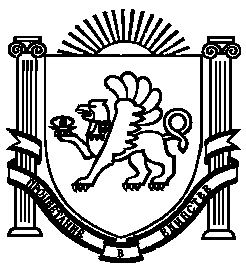 